CALL TO ARTISTSIssued by the Town of DecaturMay 20, 2021Request for Proposals (RFP): Decatur Art Trail Sidewalk Art, Decatur, TNThe Town of Decatur is seeking proposals from artists/artist teams for Sidewalk Art as part of the Decatur Art Trail project. Sidewalk Art – Selected artist/artist teams will perform the following:Design themes for artwork on Decatur sidewalk along Decatur Art Trail.Facilitate community member art creation days where citizens contribute to the sidewalk art creation with the assistance of the artist/artist team. Artist will do some of the painting/outlining and assist community members with their painting. Art will be painted on sidewalks along Main Street and Lillard Lane. The area to be painted will be approximately 200 linear feet of sidewalk. The art will be spread out on sections of sidewalk along the route on Main Street and Lillard Lane. The concrete sidewalk is installed in 4 feet by 4 feet sections, which can serve as a natural spatial outline for sections of painted art. Some art can also cover multiple 4x4 sections. See examples of artwork below that show some of the styles and varieties of artwork that could fit this project. These are merely to use as precedents for possible design inspiration, not actual design which are expected to be replicated.Eligibility: The RFP is open to all artists/artist teams who wish to participate.Application Deadline: Applications must be submitted electronically via email to laurasmith@decaturtn.net by 11:59 pm Eastern Time on May 31, 2021. Project Timeline:	May 20 – May 31: Open Call for Applications for artists/artist teamsWeek of May 31st: Artists/Artist Teams Notified of SelectionsJune 1-4: Artists meet with committee to discuss project				June 5-30: Community art days, art design, creation, and installation.Project Overview and DescriptionThe Decatur Art Trail will connect downtown Decatur to the Decatur Veterans Memorial Park with 3 unique artistic installations: sidewalk art, murals, and a sculpture. These 3 forms of artistic expression will serve to bring interest and vibrancy to the area and will inspire movement for residents and tourists. The trail will lead people through downtown Decatur, connecting the downtown business district, encouraging engagement with local community organizations and businesses and lead them to the Decatur Veterans Memorial Park where they can partake in a variety of recreational activities including walking tracks and various sporting opportunities. The sidewalk art can be in various styles that will be family friendly and whimsical. Themes could include color block, animals, sports, nature, and any other vibrant colorful depictions. We envision blocks of sidewalk painted in various designs by both the selected artist and by community members who are assisted and directed by the artist.  Budget (fees, supplies, equipment, and anti-slip sealant)Sidewalk Art – $5,000Application RequirementsThe following materials are required for electronic submission to laurasmith@decaturtn.net by 11:59 pm Eastern Time on May 31, 2021. Electronic Images of the artist’s prior work exhibiting their style and capabilitiesAn Artistic Statement (1-page maximum) providing a description of the artist’s design style, how the artist works, production style, etc.Artist Resume or C.V. detailing experience, education (if available), and similar commissions or projects List of 3 References Contact & Additional Sources on the Decatur Art Trail projectFor questions about the Call and other inquiries regarding the Decatur Art Trail project, contact Laura Smith via email at laurasmith@decaturtn.net with “Decatur Art Trail Call for Artists – Sidewalk Art” in the subject line or via phone: (423) 334-5716 or 423-333-9870. *Pictures of artwork below are examples of some types of colorful, whimsical, playful styles that could be part of the project. These are merely to use as precedents for possible design inspiration, not actual design which are expected to be replicated.*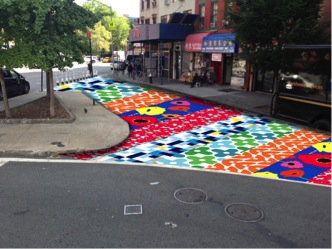 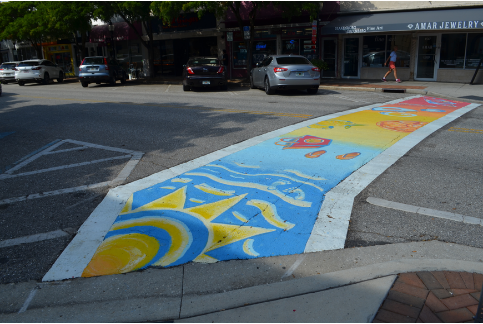 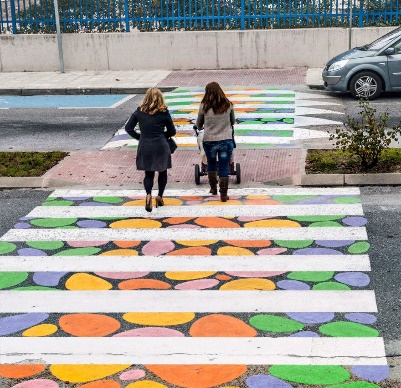 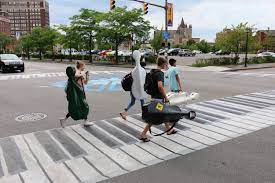 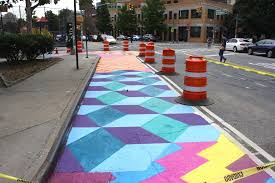 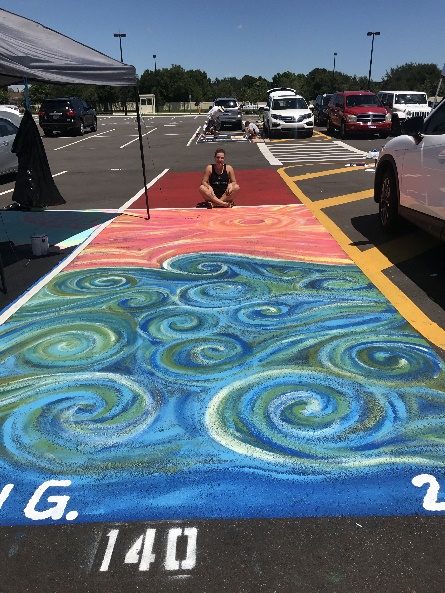 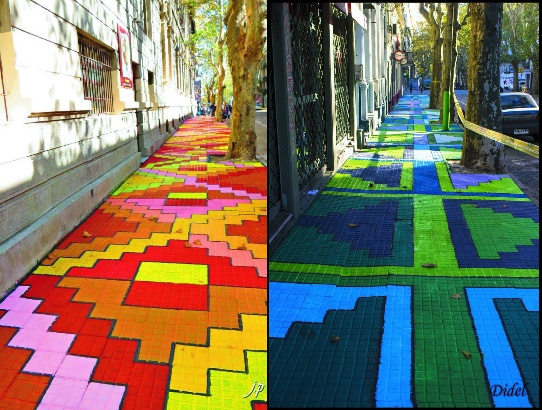 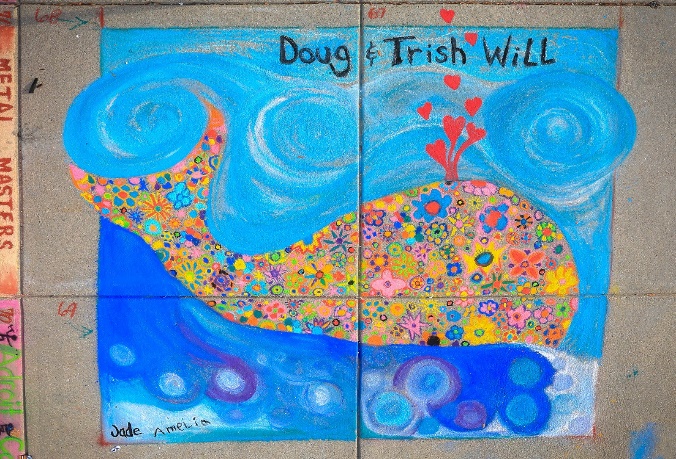 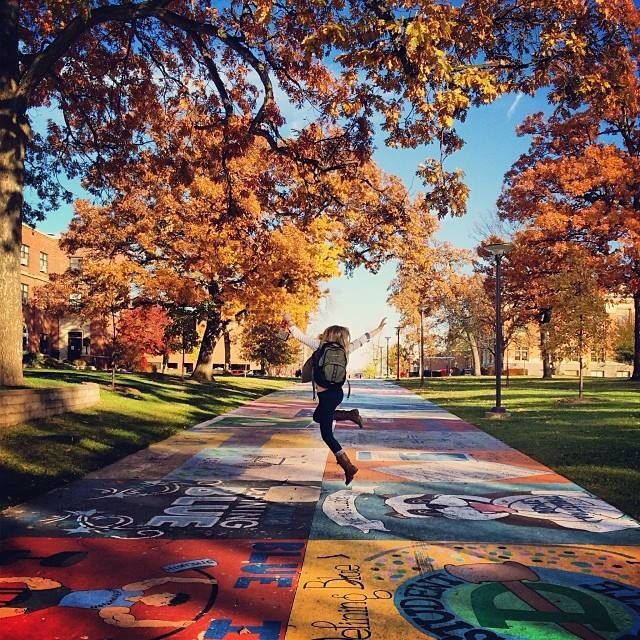 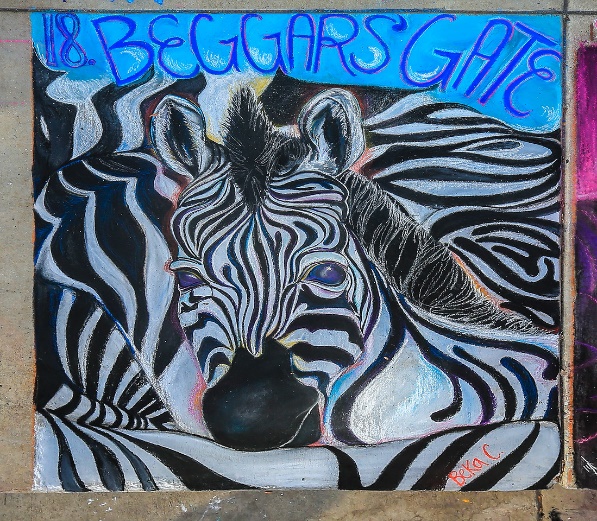 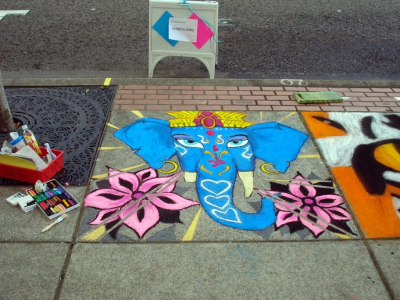 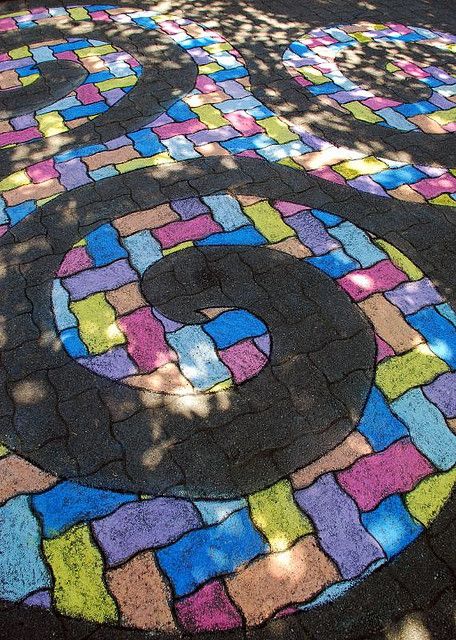 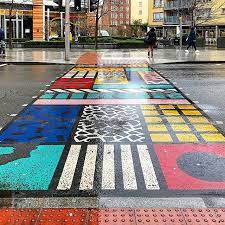 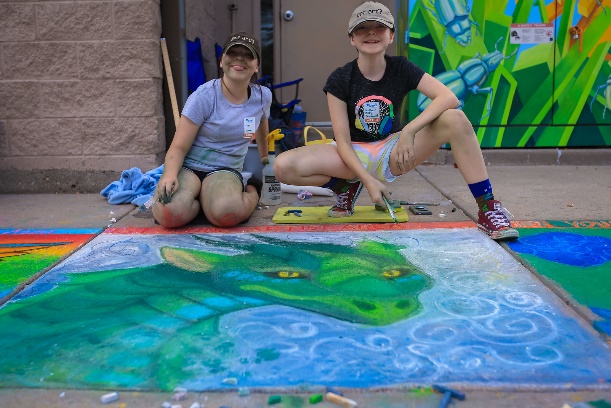 